Compound Shapes with Circles GREEN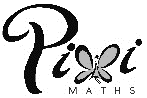 Calculate the areas and perimeters of the shapes below. Give your answers correct to 2 decimal places.1)					2)					3)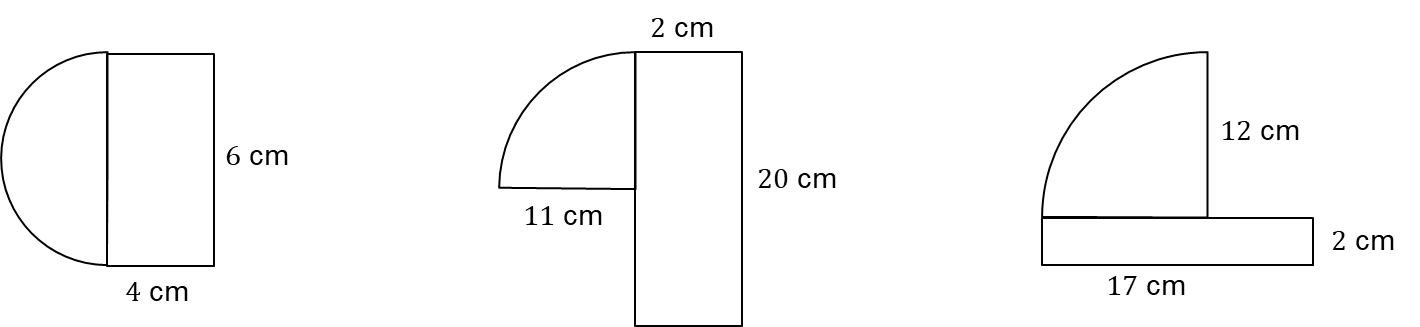 4)					5)					6)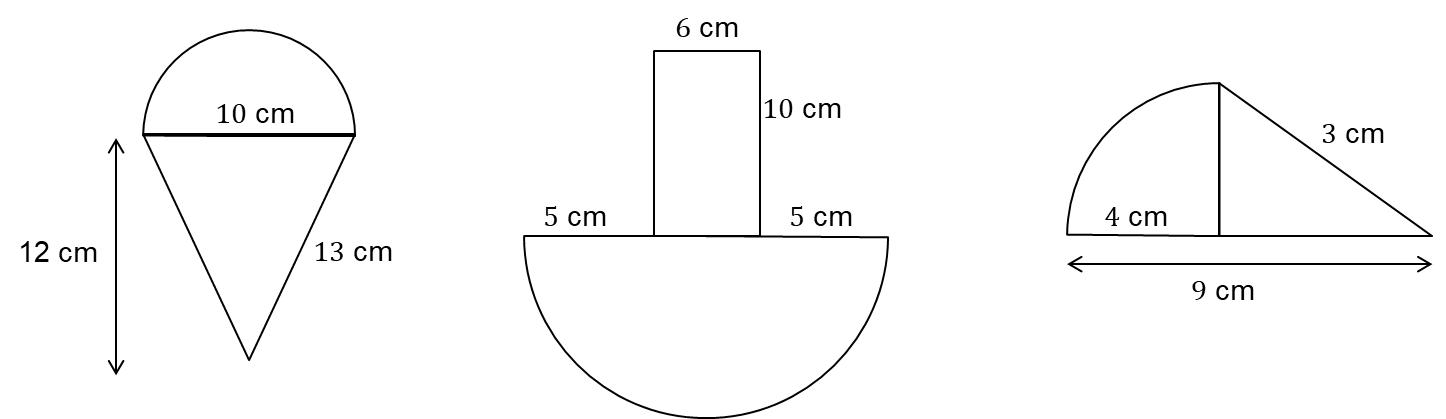 Compound Shapes with Circles AMBERCalculate the areas and perimeters of the shapes below. Give your answers correct to 2 decimal places.1)					2)					3)Area of semi-circle:			Area of quarter-circle:			Area of quarter -circle:Area of rectangle:			Area of rectangle:			Area of rectangle:Total area:				Total area:				Total area:Arc length:				Arc length:				Arc length:Total perimeter:				Total perimeter:				Total perimeter:4)					5)					6)Compound Shapes with Circles REDCalculate the areas and perimeters of the shapes below. Give your answers correct to 2 decimal places.1)					2)					3)Area of semi-circle: 		Area of quarter-circle: 	Area of quarter -circle:Area of rectangle:			Area of rectangle:			Area of rectangle:Total area:				Total area:				Total area:Arc length: 			Arc length: 			Arc length:Total perimeter:				Total perimeter:				Total perimeter:4)					5)					6)Area of semi-circle:			Area of semi-circle:			Area of quarter -circle:Area of triangle:				Area of rectangle:			Area of triangle:Total area:				Total area:				Total area:Arc length:				Arc length:				Arc length:Total perimeter:				Total perimeter:				Total perimeter: